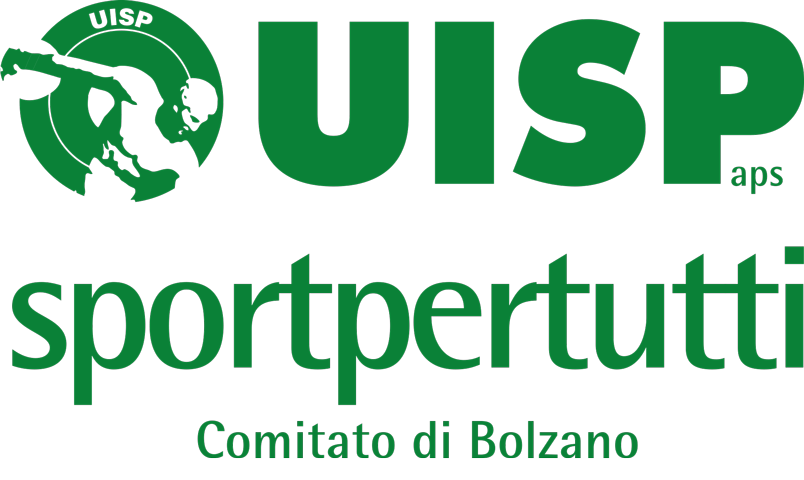 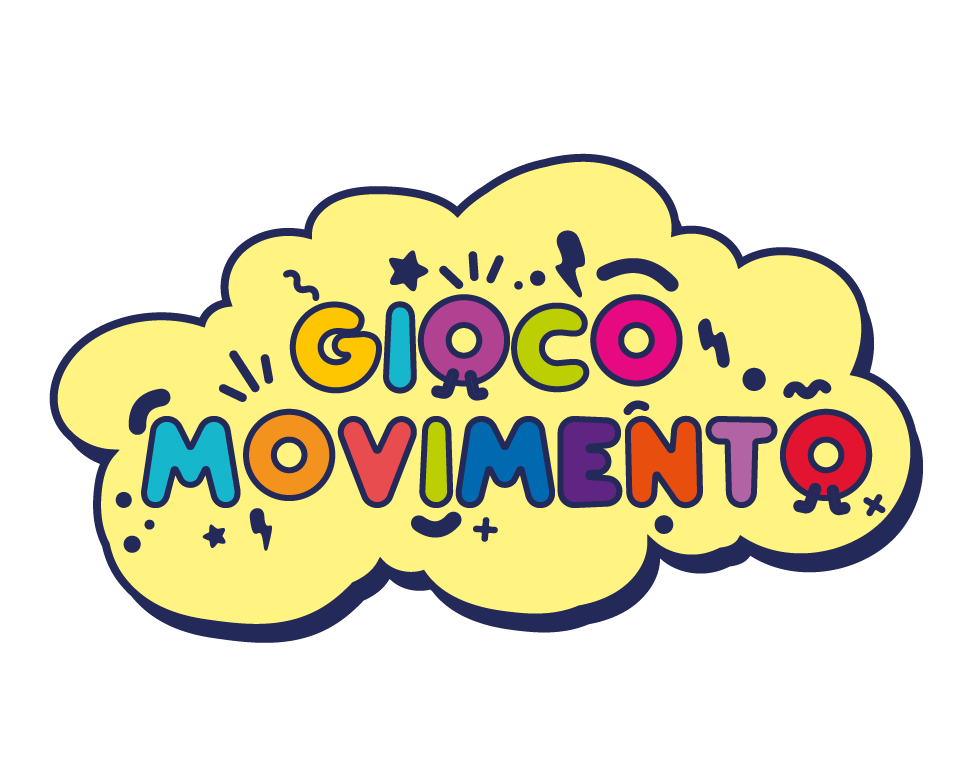 RITROVO: Premstallerhof, via Dolomiti 14 - Bolzano
tel. 0471/300057 – fax 0471/325007 - email: segreteria.bolzano@uisp.it DESTINATARI: bambini dai 3 ai 5 anni (dal primo all’ultimo anno di scuola dell’infanzia)QUANDO: dal 22.6 al 26.6 e dal 3.8 al 4.9, dal lunedì al venerdì.ORARI: Accoglienza mattina dalle h. 7.45 alle h. 8.30 
attività h. 8.30 alle h. 14.15; possibilità di prolungare fino alle 16.30 con un sovrapprezzo. Ritiro bambini da parte dei genitori: 
dal lunedì al venerdì dalle ore 14.15 alle 14.30 
per il prolungamento dalle ore 16.15 alle ore 16.30 Si raccomanda la massima puntualità. In caso di ritardo e/o assenza siete pregati di contattare il numero di cellulare di servizio che Vi verrà fornito. 
In caso di brutto tempo, le attività si svolgeranno regolarmente. COSTI: 
€50,00 + € 5 di tessera estiva UISP per l’orario 7.45-14.30 
€60,00 + € 5 di tessera estiva UISP per l’orario 7.45-16.30
Per iscrizioni a più settimane o iscrizioni di fratelli sconto di 5€ su ogni quota a settimana PROGRAMMA: Il centro estivo ha l’obiettivo di far divertire i bambini attraverso il gioco motorio (percorsi, caccia al tesoro, giochi con l’acqua, …), laboratori di arte e manualità, passeggiate alla scoperta del circondario (secondo le regolamentazioni vigenti, senza uso di mezzi di trasporto pubblico). Tutte le attività saranno svolte secondo le norme vigenti in materia di sicurezza. I gruppi saranno composti da massimo 5 bambini, gli operatori indosseranno i dispositivi di protezione individuale mentre per i bambini è previsto un lavaggio frequente delle mani e l’uso di materiali differenziati, personali di ogni bambino (sarà necessario fornire una dotazione base di materiali di cancelleria - forbici, colla, matite, pennarelli, con nome del bambino). Verrà posta particolare attenzione all’igienizzazione dei materiali comuni. 
Tutte le attività si svolgeranno all’aria aperta in uno spazio delimitato e accessibile solo al gruppo di bambini iscritto al centro estivo. 
In caso di pioggia lo spazio ha una copertura resistente in dotazione e ci sarà la possibilità di accedere ad una palestra con la metratura adatta a mantenere il distanziamento sociale. Sarà posta attenzione alla sensibilizzazione circa l’uso di materiali naturali, al riciclo e al rispetto del territorio. MERENDA/PRANZO: Si fornirà ai bambini una merenda composta da prodotti locali (frutta/yogurt/wafer). Per evitare gli sprechi e rispettare l’ambiente consigliamo di fornire un pranzo al sacco (panino, pasta, pizza, verdura, frutta) di gradimento per i bambini, utilizzando incarti riciclabili (scatolette portamerenda). ATTREZZATURA NECESSARIA: 
• Zaino 
• Abbigliamento sportivo comodo COSA TENERE SEMPRE NELLO ZAINO: 
▪ cappellino 
▪ asciugamano 
▪ crema solare 
▪ costume da bagno 
▪ borraccia con acqua 
▪ pranzo (se non richiesta la fornitura da parte di UISP) 
▪ k-way o felpa o ombrello (in caso di tempo incerto o brutto tempo) 
▪ un pacchetto di fazzoletti 
▪ cambio completo 
▪ Boccetta di gel igienizzante 
▪ Salviette umidificate Durante le giornate in cui è prevista la gita, raccomandiamo di non far portare ai bambini zaini troppo pesanti. Ognuno è responsabile del proprio zaino e del suo contenuto, con l’aiuto degli operatori.Il programma potrebbe subire variazioni in funzione della situazione metereologica.Le eventuali variazioni saranno comunicate direttamente ai genitori oppure sarà data comunicazione scritta ai partecipantiISCRIZIONI:  On-line sul sito www.uisp.it/bolzano, aperte da lunedì 25 maggio. Telefona per chiedere maggiori informazioni (orari segreteria).VARIE 
All’attività è ammessa la partecipazione di bambini con disabilità. Per tali iscrizioni, prima di essere effettuate, si prega di contattare la Sig.ra Claudia Cantisani all’indirizzo email c.cantisani.bolzano@uisp.it Chiediamo ai genitori di comunicare in segreteria eventuali bambini con diagnosi funzionale, in modo da poterci organizzare al meglio. DISPOSIZIONI AGGIUNTIVE 
Le attuali disposizioni in materia di contenimento da infezione da SARS-COV-2 imporranno le seguenti attenzioni: Al mattino verrà misurata la temperatura ai bambini partecipanti, qualora fosse pari o superiore ai 37,5° non potrà accedere all’attività. 
Si raccomanda la massima puntualità per l’ingresso e il ritiro dei bambini, mantenendo le distanze di almeno 2 metri dagli altri accompagnatori. 
Si richiede l’accompagnamento del bambino partecipante da parte di un solo genitore/ caregiver. Qualora si dovesse entrare in contatto con persone risultate positive all’infezione da SARS-COV-2 si prega di avvisare tempestivamente gli organizzatori. 
Il servizio potrebbe essere sospeso, con effetto immediato, per tutto il gruppo consigliando a tutti i partecipanti di auto-isolarsi. È consigliabile ridurre i contatti sociali esterni al gruppo del centro estivo, per garantire la possibilità di “tracciare” gli eventuali contagi. 